In addition to this application form, the following materials must be submitted to Margie Seskey electronically (as Word or PDF documents) at seskeyma@mwri.magee.edu.Cover letter that includes a statement of your research interest, short-term goals for fellowship, time frame for training, a career development plan, milestones, and long-term goals. Curriculum vitae.A short, NIH-formatted style application of up to two pages (Arial 11 pt font, ½ inch margins) that includes the following sections: abstract (250 word limit), significance, innovation and approach, and references (limit of 10, must be included within the two page limit).Letter from the planned mentor, which includes a brief summary of the proposed research project and its fit within the mentor’s ongoing research program, a mentorship plan, and a proposed funding plan in case the fellowship is not granted. Specialized coursework, training or other activities should be specified within the mentorship plan.Two letters of recommendation (in addition to the MWRI mentor letter), addressed to the MWRI Postdoctoral Fellowship Review Committee, should be emailed directly from the referee to Margie Seskey (seskeyma@mwri.magee.edu).MWRI 2019 Fellowship Application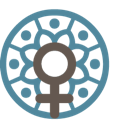 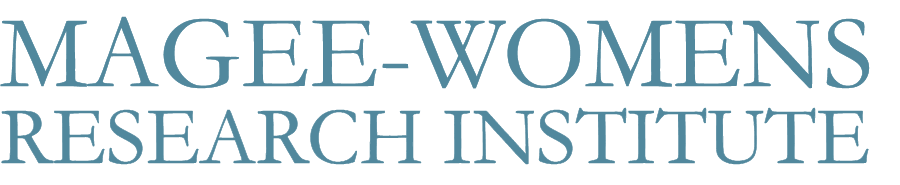 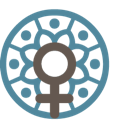 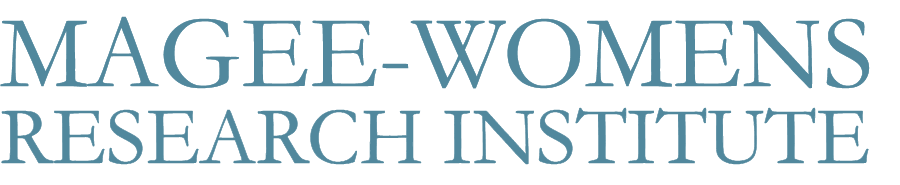 NameLastLastLastLastLastFirstFirstFirstInitialMailing addressPhoneHomeHomeHomeCellCellCellOffice/LabOffice/LabOffice/LabEmail addressCitizenshipCountry of CitizenshipIf Non-US Citizen, provide current visa statusIf Non-US Citizen, provide current visa statusIf Non-US Citizen, provide current visa statusIf Non-US Citizen, provide current visa statusIf Non-US Citizen, provide current visa statusIf Non-US Citizen, provide current visa statusIf Non-US Citizen, provide current visa statusIf Non-US Citizen, provide current visa statusIf Non-US Citizen, provide current visa statusMWRI fellowship program level applied forPostdoctoral fellowshipGraduate fellowshipDegreeYear awardedInstitution and locationMajor/programTrainingGraduate dissertation/thesis title (if applicable)Graduate dissertation/thesis title (if applicable)Graduate dissertation/thesis title (if applicable)MentorCurrent positionPosition/titleInstitution and locationInstitution and locationInstitution and locationField of study/research interestField of study/research interestField of study/research interestField of study/research interestField of study/research interestMentorship and program datesMWRI Faculty mentor sponsoring your applicationAnticipated start dateDEMOGRAPHIC INFORMATION FOR NIH REPORTINGDEMOGRAPHIC INFORMATION FOR NIH REPORTINGDEMOGRAPHIC INFORMATION FOR NIH REPORTINGDEMOGRAPHIC INFORMATION FOR NIH REPORTINGDEMOGRAPHIC INFORMATION FOR NIH REPORTINGDEMOGRAPHIC INFORMATION FOR NIH REPORTINGDEMOGRAPHIC INFORMATION FOR NIH REPORTINGAs an institution that receives federal funds for trainees, MWRI is required to report demographic information regarding our applicants and participants to our training programs. Provision of the following information is voluntary. Applicants and trainees are strongly encouraged to provide this information; however declining to do so will in no way affect their appointments. Racial/ethnic/disability/background data are confidential and all analyses utilizing the data will report aggregate statistical findings only and will not identify individuals. As an institution that receives federal funds for trainees, MWRI is required to report demographic information regarding our applicants and participants to our training programs. Provision of the following information is voluntary. Applicants and trainees are strongly encouraged to provide this information; however declining to do so will in no way affect their appointments. Racial/ethnic/disability/background data are confidential and all analyses utilizing the data will report aggregate statistical findings only and will not identify individuals. As an institution that receives federal funds for trainees, MWRI is required to report demographic information regarding our applicants and participants to our training programs. Provision of the following information is voluntary. Applicants and trainees are strongly encouraged to provide this information; however declining to do so will in no way affect their appointments. Racial/ethnic/disability/background data are confidential and all analyses utilizing the data will report aggregate statistical findings only and will not identify individuals. As an institution that receives federal funds for trainees, MWRI is required to report demographic information regarding our applicants and participants to our training programs. Provision of the following information is voluntary. Applicants and trainees are strongly encouraged to provide this information; however declining to do so will in no way affect their appointments. Racial/ethnic/disability/background data are confidential and all analyses utilizing the data will report aggregate statistical findings only and will not identify individuals. As an institution that receives federal funds for trainees, MWRI is required to report demographic information regarding our applicants and participants to our training programs. Provision of the following information is voluntary. Applicants and trainees are strongly encouraged to provide this information; however declining to do so will in no way affect their appointments. Racial/ethnic/disability/background data are confidential and all analyses utilizing the data will report aggregate statistical findings only and will not identify individuals. As an institution that receives federal funds for trainees, MWRI is required to report demographic information regarding our applicants and participants to our training programs. Provision of the following information is voluntary. Applicants and trainees are strongly encouraged to provide this information; however declining to do so will in no way affect their appointments. Racial/ethnic/disability/background data are confidential and all analyses utilizing the data will report aggregate statistical findings only and will not identify individuals. As an institution that receives federal funds for trainees, MWRI is required to report demographic information regarding our applicants and participants to our training programs. Provision of the following information is voluntary. Applicants and trainees are strongly encouraged to provide this information; however declining to do so will in no way affect their appointments. Racial/ethnic/disability/background data are confidential and all analyses utilizing the data will report aggregate statistical findings only and will not identify individuals. What is your race?African AmericanAfrican AmericanAfrican AmericanHispanicAlaskan NativeAlaskan NativeAlaskan NativeMiddle EasternAmerican IndianAmerican IndianAmerican IndianPacific IslanderAsianAsianAsianWhiteOtherOtherOtherDo not wish to provideAre you Hispanic?YesNoDo not wish to provideWhat is your gender?MaleFemaleDo not wish to provideDo you have a disability?YesNoDo not wish to provideDo you come from a YesNoDo not wish to providedisadvantaged background?Individuals falling in this category must have qualified for Federal disadvantaged assistance or have received Health Professional Student Loans (HPSL), Loans for Disadvantaged Student Program, or Scholarships from the U.S. Department of Health and Human Services under the Scholarship for Individuals with Exceptional Financial Need.Individuals falling in this category must have qualified for Federal disadvantaged assistance or have received Health Professional Student Loans (HPSL), Loans for Disadvantaged Student Program, or Scholarships from the U.S. Department of Health and Human Services under the Scholarship for Individuals with Exceptional Financial Need.Individuals falling in this category must have qualified for Federal disadvantaged assistance or have received Health Professional Student Loans (HPSL), Loans for Disadvantaged Student Program, or Scholarships from the U.S. Department of Health and Human Services under the Scholarship for Individuals with Exceptional Financial Need.Individuals falling in this category must have qualified for Federal disadvantaged assistance or have received Health Professional Student Loans (HPSL), Loans for Disadvantaged Student Program, or Scholarships from the U.S. Department of Health and Human Services under the Scholarship for Individuals with Exceptional Financial Need.Individuals falling in this category must have qualified for Federal disadvantaged assistance or have received Health Professional Student Loans (HPSL), Loans for Disadvantaged Student Program, or Scholarships from the U.S. Department of Health and Human Services under the Scholarship for Individuals with Exceptional Financial Need.Individuals falling in this category must have qualified for Federal disadvantaged assistance or have received Health Professional Student Loans (HPSL), Loans for Disadvantaged Student Program, or Scholarships from the U.S. Department of Health and Human Services under the Scholarship for Individuals with Exceptional Financial Need.